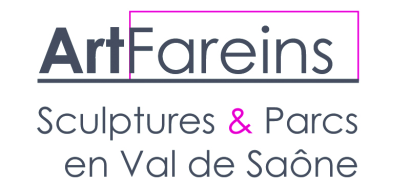 Dossier de candidature ArtFareins 2020  
du 1er juin au 14 juillet 2020Merci de compléter le document ci-dessous et de le transmettre aussi rapidement que possible et   - avant le 30 septembre 2019, si vous souhaitez participer au Symposium ArtFareins, 
- et dans les autres cas avant le 31 décembre 2019 par e-mail à l’adresse suivante : contact@artfareins.com. Si certaines des informations ci-dessous figurent déjà dans un CV ou autres documents, il suffit de les joindre.Les pièces complémentaires suivantes seront adressées par envoi séparé : Au moins 5 photos récentes haute définition (≥ 300 dpi en format ≥ 10x15) d’œuvres représentatives du travail récent de l’artiste et particulièrement d’œuvres susceptibles d’être présentées à ArtFareins 2020 (les photos doivent être transmises par un logiciel de transfert courant type we transfer ou picasa à contact@artfareins.com ).S’il s’agit d’une création in-situ dans le cadre du symposium ArtFareins, transmettez les documents graphiques permettant de prendre connaissance du projet. Un pré-jury se réunira en octobre 2017 pour examiner les projets de travail in-situ et en appréciera la faisabilité.Un chèque de 20€ correspondant aux frais de dossier et de jury établi à l’ordre de ArtFareins et envoyé à l’adresse suivante : ArtFareins, Jacques Fabry, 16, chemin du Gourlas, 01480 FAREINS.NOM, PRENOM :ADRESSE POSTALE :TELEPHONE :ADRESSE ELECTRONIQUE :SITE(S) INTERNET :ANNEE DE NAISSANCE :INSCRIPTION À LA MAISON DES ARTISTES DEPUIS :FORMATION, PARCOURS ET INSPIRATION ARTISTIQUES :Ecrire ou coller (sans limite de taille)   TECHNIQUES & MATIERES HABITUELLEMENT UTILISEES :Ecrire ou coller (sans limite de taille)   PRINCIPALES EXPOSITIONS :Ecrire ou coller (sans limite de taille)   CONCOURS & PRIX :Ecrire ou coller (sans limite de taille)   BIBLIOGRAPHIE & ARTICLES DE PRESSE :Ecrire ou coller (sans limite de taille) ou mettre en pièces jointes   EXPERIENCES ANTERIEURES D’INTERACTIONS AVEC DES PUBLICS :Ecrire ou coller (sans limite de taille)   PAR UN TEXTE COURT, EXPRIMEZ CI-DESSOUS CE QUE VOTRE TRAVAIL PEUT APPORTER AUX PERSONNES QUI FREQUENTENT HABITUELLEMENT LES PARCS OU AUTRES ESPACE PUBLICS :Ecrire ou coller (sans limite de taille) ENVISAGERIEZ-VOUS DE :□  L’EXPOSITION D’UNE OU PLUSIEURS DE VOS ŒUVRES DANS LE CADRE DU PARCOURS DE SCULPTURES ?□  LA REALISATION D’UNE ŒUVRE ORIGINALE in-situ DANS LE CADRE DU SYMPOSIUM ?□  LA PARTICIPATION A L’EXPOSITION D’ART NUMERIQUE ? *□  UNE RESIDENCE LOCALE EN RELATION AVEC LES ECOLES DE FAREINS ? *                              	* Merci de contacter préalablement les organisateursDANS LE CADRE DU PARCOURS DE SCULPTURESCOMMENT ENVISAGERIEZ-VOUS LE POSITIONNEMENT DE VOS ŒUVRES DANS UN ESPACE NATUREL ?Ecrire ou coller (sans limite de taille)  ENVISAGERIEZ-VOUS UNE SYNERGIE ENTRE VOTRE TRAVAIL ET D’AUTRES EXPRESSIONS ARTISTIQUES (DANSE, MUSIQUE, THEATRE, POESIE…) ?Ecrire ou coller (sans limite de taille) COMBIEN D’ŒUVRES ENVISAGERIEZ-VOUS DE PRESENTER A ARTFAREINS 2020 ?□ Une		□ Deux		□ DavantageQUELLE EST L’EMPRISE AU SOL « HABITUELLE » DE VOS OEUVRES ?					xxx m²QUELS SONT LES PROBLEMES PRATIQUES QUI SE POSENT POUR LA PRESENTATION DE VOTRE TRAVAIL ?		□ TRANSPORT :		□ INSTALLATION :		□ PROTECTION :SOUHAITEZ-VOUS VISITER LE SITE PREALABLEMENT A UNE DECISION DEFINITIVE DE VOTRE PART (votre candidature sera alors mise en attente de votre décision) ?				□ Oui		□ NonDemande d’informations complémentaires à contact@artfareins.com  RV pour les visites des parcs :       Jacques Fabry 	Tel : 06 11 40 05 77 jfabry@artpraye.comDANS LE CADRE DU SYMPOSIUM ARTFAREINSCOMMENT ENVISAGERIEZ-VOUS LE POSITIONNEMENT DE VOS ŒUVRES DANS UN ESPACE NATUREL ?□ Dans un espace public (parc) sous surveillance□ Dans un espace public (parc, place…) en accès libre□ Dans un bâtiment ou sous un abri□ Autre souhait : Ecrire ou coller (sans limite de taille)  QUELLE EST L’EMPRISE AU SOL DE L’OEUVRE QUE VOUS ENVISAGERIEZ DE REALISER ?					xxx m²QUELS SERAIENT VOS BESOINS EN MATERIAUX (bois, pierre, ciment, acier…) ?Ecrire ou coller (sans limite de taille)  QUELS SERAIENT VOS BESOINS EN MATERIEL (en dehors de vos outils personnels) ?Ecrire ou coller (sans limite de taille)  A PRIORI, L’OEUVRE POURRAIT-ELLE ÊTRE DEPLACEE APRES SA REALISATION in-situ ?Ecrire ou coller (sans limite de taille)  SOUHAITEZ-VOUS VISITER LE SITE PREALABLEMENT A UNE DECISION DEFINITIVE DE VOTRE PART (votre candidature sera alors mise en attente de votre décision) ?				□ Oui		□ NonDemande d’informations complémentaires à contact@artfareins.com  RV pour les visites des parcs :       Jacques Fabry 	Tel : 06 11 40 05 77 jfabry@artpraye.com